St. John the Baptist Parish 4050 Durham Rd. Ottsville, Pa.  18942Beef and BeerDesigner Bag + Power Tool BingoSaturday June 8th doors open 5:30pm games start 6:30pm Designer purses + power tools 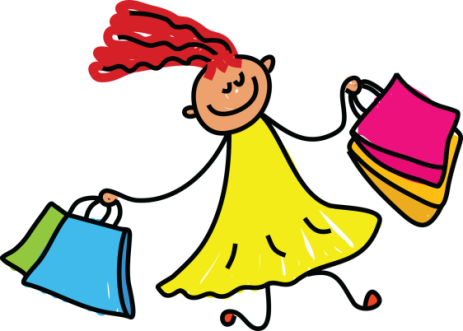 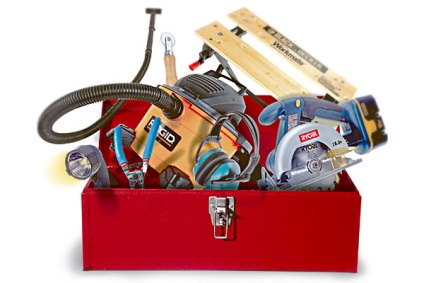 *Invite your family and friends for a fun filled night**Tickets can be bought through parish or school office or call 215-534-1970*$35 in advance or $40 at the door   (ticket includes 18 games, one beef sandwich and one beverage does not include frozen drinks)2 special games sold separatelyChecks payable to St. John the Baptist Parish*Additional food, beer, wine available for purchase (no outside food or beverage)*Great Door prizes, awesome raffle baskets, 50/50the Bingo you don’t want to miss!